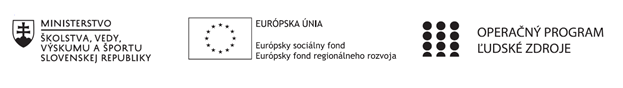 Správa o činnosti pedagogického klubu Príloha:Prezenčná listina zo stretnutia pedagogického klubuFotografie zo  stretnutia pedagogického klubuPrioritná osVzdelávanieŠpecifický cieľ1.1.1 Zvýšiť inkluzívnosť a rovnaký prístup ku kvalitnému vzdelávaniu a zlepšiť výsledky a kompetencie detí a žiakovPrijímateľZákladná škola, Štúrova 341, Hanušovce n/TNázov projektuRozvoj funkčnej gramotnosti žiakov v  základnej školeKód projektu  ITMS2014+312011Q919Názov pedagogického klubu Klub rozvoja osobnosti žiakovDátum stretnutia  pedagogického klubu8.4.2019Miesto stretnutia  pedagogického klubuZŠ Hanušovce n/T, klubovňaMeno koordinátora pedagogického klubuAnna Hliboká ČurlikováOdkaz na webové sídlo zverejnenej správywww.zshanusovce.edupage.skManažérske zhrnutie:krátka anotácia, kľúčové slová rozvoj čitateľskej gramotnosti v predmete slovenský jazyk, žiaci so ŠVVP, prierezová téma  osobnostný a sociálny rozvoj Na zasadnutí pedagogického klubu členovia vypracovali návrhy  aktivít  na rozvoj čitateľskej gramotnosti v predmete SJL pre žiakov so ŠVVP s využitím  mimoškolských aktivít a to tvorivých dielní a tvorby školského časopisu. Hlavné body, témy stretnutia, zhrnutie priebehu stretnutia:1.Návrhy aktivít na rozvoj čitateľskej gramotnosti v predmete SJL pre žiakov so ŠVVP s využitímmimoškolských aktivít  a to :-tvorivé dielne- čítanie kníh v školskej knižnici,- vytypovanie postáv, hrdinov,- tvorba jazykových komunikátov –  ich charakteristika, opis, fikcia do minulosti či budúcnosti ,- tvorba časopisu – schopnosť koordinácie práce v tíme.4. Vytýčenie cieľov rozvoja prierezovej témy v jednotlivých ročníkoch pre žiakov so ŠVVP:- upevňovať rôzne techniky čítania,- vytvoriť jednoduché úlohy čitateľskej gramotnosti pre žiakov so ŠVVP.Závery a odporúčania: 1 .Integráciu  prierezovej témy osobnostný  a sociálny rozvoj v predmete slovenský jazyk pre žiakov so ŠVVP a literatúra realizovať  prostredníctvom vybraného obsahu  a zamerať ju na  rozvoj sociálnych zručností v oblasti komunikácie žiaka v rôznych  situáciách  života. 2. Ciele prierezovej témy do obsahu predmetu  pre žiakov so ŠVVP začleniť prostredníctvom mimoškolských aktivít – práce v knižnici, tvorivých dielní a tvorby časopisu.Vypracoval (meno, priezvisko)Anna Hliboká ČurlikováDátum9.4.2019PodpisSchválil (meno, priezvisko)Viera HodoškováDátumPodpis